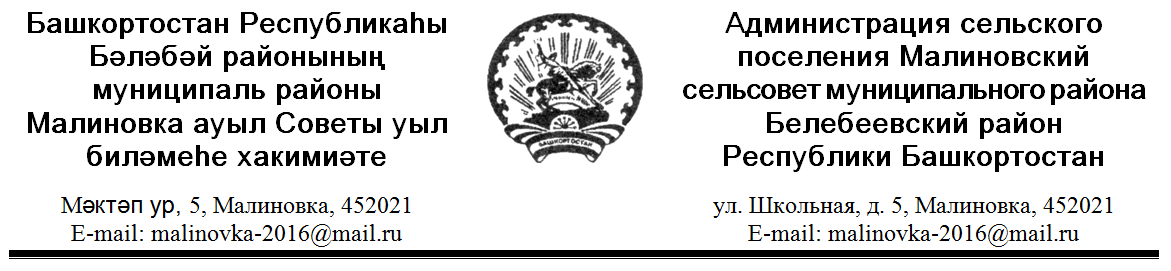 КАРАР                                                                                        ПОСТАНОВЛЕНИЕ     «06» апрель  2022 й.                           № 10/1                   «06» апреля  2022 г.О внесении изменений в постановление главы сельского поселения Малиновский сельсовет муниципального района Белебеевский район Республики Башкортостан от 22 июля 2016 года №64 «Об утверждении Положения о Комиссии по соблюдению требований к служебному поведению муниципальных служащих, замещающих должности муниципальной службы в Администрации сельского поселения Малиновский сельсовет муниципального района Белебеевский район Республики Башкортостан, и урегулированию конфликта интересов»Руководствуясь Законами Республики Башкортостан от 16 июля 2007 года № 453-з «О муниципальной службе в Республике Башкортостан», от 22 февраля 2022 года № 532-з «О внесении изменения в Закон Республики Башкортостан «О муниципальной службе в Республике Башкортостан», п о с т а н о в л я ю: 1. Внести в Положение о Комиссии по соблюдению требований к служебному поведению муниципальных служащих, замещающих должности муниципальной службы в Администрации сельского поселения Малиновский сельсовет муниципального района Белебеевский район Республики Башкортостан, и урегулированию конфликта интересов» следующие изменения: 1.1 пункт 5 подпункт г) дополнить абзацем следующего содержания «- представитель органа Республики Башкортостан по профилактике коррупционных и иных правонарушений (по согласованию).»; 1.2 исключить абзац 3 в подпункте б) пункта 12. 2. Обнародовать настоящее постановление в здании Администрации сельского поселения Малиновский сельсовет муниципального района Белебеевский район Республики Башкортостан и разместить на официальном сайте сельского поселения Малиновский  сельсовет муниципального района Белебеевский район Республики БашкортостанГлава сельского поселения                                                     И.Г.Мухамадеев